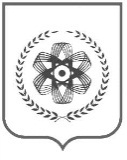 Томская областьгородской округзакрытое административно-территориальное образование СеверскДУМА ЗАТО СЕВЕРСКРЕШЕНИЕ  19.06.2008       №                     53/7                                 г.СеверскОб утверждении           Положения об Управлении      имущественных отношений             Администрации    ЗАТО   Северск     (новая редакция)В соответствии с пунктом 45 статьи 28, частью 5 статьи 41, частью 4 статьи 47 Устава городского округа закрытого административно-территориального образования Северск Томской области, статьями 5 и 22 Положения о порядке управления и распоряжения имуществом, находящимся в муниципальной собственности городского округа ЗАТО Северск Томской области, утвержденного Решением Думы ЗАТО Северск                 от 26.04.2007 № 31/10, руководствуясь Решением Думы ЗАТО Северск                   от 31.01.2008 № 46/3 «Об утверждении структуры Администрации ЗАТО Северск»ДУМА ЗАТО СЕВЕРСК РЕШИЛА:1. Утвердить Положение об Управлении имущественных отношений Администрации ЗАТО Северск (новая редакция) согласно приложению.2. Главе Администрации ЗАТО Северск (Абрамов А.П.) привести свои правовые акты в соответствие с настоящим Решением.3. Контроль за исполнением Решения возложить на постоянный контрольно-правовой комитет Думы ЗАТО Северск (Свиридов С.В.)                             и постоянный комитет по управлению и распоряжению муниципальной собственностью Думы ЗАТО Северск (Клоков С.С.).Мэр ЗАТО Северск -Председатель Думы					                          Н.И.КузьменкоПриложение							к Решению Думы ЗАТО Северск							от    19.06.2008       №             53/7ПОЛОЖЕНИЕ об Управлении имущественных отношений Администрации ЗАТО Северск (новая редакция)(в ред. Решений Думы ЗАТО Северск от 18.12.2008 № 66/9,                             от 16.07.2009 № 77/5, от 19.11.2009 № 84/14, от 31.10.2013 № 45/12,                         от 30.01.2014 № 49/10, от 26.10.2017 № 31/6, от 28.02.2019 № 48/4, 
от 27.06.2019 № 52/7)I. ОБЩИЕ ПОЛОЖЕНИЯУправление имущественных отношений Администрации ЗАТО Северск (далее - Управление) является отраслевым органом Администрации ЗАТО Северск, осуществляющим полномочия собственника в отношении муниципального имущества (за исключением муниципального жилищного фонда) в порядке, установленном законодательством, нормативными актами городского округа ЗАТО Северск и настоящим Положением.(п.1 в редакции Решения Думы ЗАТО Северск от 18.12.2008 № 66/9)Управление осуществляет полномочия по управлению муниципальным имуществом (за исключением жилых помещений), ведению бухгалтерского учета и содержанию имущества, составляющего муниципальную казну, ведению Реестра муниципального имущества, по оказанию муниципальных услуг, а также правоприменительную деятельность в сфере имущественных                     и земельных отношений.Управление находится в ведении Заместителя Главы Администрации ЗАТО Северск по экономике и финансам.(п.2 в редакции Решения Думы ЗАТО Северск от 28.02.2019 № 48/4)Управление как отраслевой орган Администрации ЗАТО Северск, наделенный правами юридического лица, было создано на основании Постановления Главы Администрации ЗАТО Северск от 07.05.2002 № 1052 в результате преобразования Комитета по управлению муниципальным имуществом и Комитета по земельным ресурсам и землепользованию.Положение об Управлении имущественных отношений Администрации ЗАТО Северск было утверждено Постановлением Главы Администрации ЗАТО Северск от 16.05.2002 № 1106. Изменения                                в Положение об Управлении имущественных отношений Администрации ЗАТО Северск внесены Постановлением Главы Администрации ЗАТО Северск от 20.02.2004 № 498.Управление является юридическим лицом, имеет обособленное имущество, самостоятельный баланс, лицевой счет в УФК по Томской области Отделение Томск г. Томск, круглую печать, содержащую его полное наименование, указание ИНН и изображение герба ЗАТО Северск, и печать, применение которой регламентируется типовой инструкцией                                    по делопроизводству, бланки и штампы со своим наименованием.(п.4 в редакции Решения Думы ЗАТО Северск от 28.02.2019 № 48/4)Управление приобретает и осуществляет от своего имени имущественные права, несет обязанности, выступает истцом и ответчиком                   в судах общей юрисдикции, арбитражном суде, третейском суде.Деятельность Управления финансируется за счет средств бюджета ЗАТО Северск. Имущество, приобретенное Управлением за счет средств, выделенных ему по смете, поступает в его оперативное управление                             и отражается на его самостоятельном балансе.Место нахождения Управления: Российская Федерация, Томская область, ЗАТО Северск, г.Северск, ул.Лесная, 11а.(п. 7 в ред. Решения Думы ЗАТО Северск от 28.02.2019 № 48/4)II. ОСНОВНЫЕ НАПРАВЛЕНИЯ ДЕЯТЕЛЬНОСТИ И ЗАДАЧИ УПРАВЛЕНИЯОсновными направлениями деятельности и задачами Управления являются:проведение единой муниципальной политики в сфере имущественных и земельных отношений;формирование системы учета и контроля за использованием муниципального имущества, организация его инвентаризации;обеспечение полного отражения пообъектного состава движимого                   и недвижимого муниципального имущества, составляющего муниципальную казну, в том числе обеспечение своевременного, оперативного отражения изменений в составе и характеристиках муниципального имущества, составляющего муниципальную казну;распоряжение и управление муниципальным имуществом, в том числе земельными участками, находящимися в собственности городского округа ЗАТО Северск, в пределах своей компетенции;приобретение имущества, в том числе земельных участков,                                  в собственность городского округа ЗАТО Северск;управление и распоряжение муниципальной собственностью городского округа ЗАТО Северск в порядке, установленном законодательством, нормативными актами городского округа ЗАТО Северск и настоящим Положением;определение наиболее эффективных способов использования муниципального имущества; 71) осуществление полномочий собственника в отношении лесных участков, находящихся в собственности городского округа ЗАТО Северск;(подп. 71 введен Решением Думы ЗАТО Северск от 16.07.2009 № 77/5,в ред. Решения Думы ЗАТО Северск от 28.02.2019 № 48/4)осуществление иной деятельности, в соответствии с полномочиями, предоставленными действующим законодательством.III. ПОЛНОМОЧИЯ УПРАВЛЕНИЯДля реализации основных направлений деятельности и возложенных задач Управление осуществляет следующие полномочия:разрабатывает проекты правовых актов городского округа ЗАТО Северск по вопросам управления и распоряжения муниципальным имуществом, отнесенным разделом III настоящего Положения                                     к полномочиям Управления, и представляет их в установленном порядке Главе Администрации ЗАТО Северск; проводит анализ нормативных правовых актов городского округа ЗАТО Северск по вопросам, относящимся к сфере деятельности Управления, и в установленном порядке осуществляет подготовку проектов нормативных правовых актов городского округа ЗАТО Северск о внесении соответствующих изменений, признании утратившими силу отдельных норм или нормативных правовых актов городского округа ЗАТО Северск, противоречащих вновь принятым федеральным нормативным правовым актам и (или) нормативным правовым актам Томской области;заключает от имени городского округа ЗАТО Северск договоры купли-продажи, договоры о безвозмездной передаче муниципального имущества ЗАТО Северск в федеральную (государственную) собственность, государственную собственность субъектов Российской Федерации, собственность иных муниципальных образований, договоры залога, договоры о передаче муниципального имущества в хозяйственное ведение                   и  оперативное управление муниципальных предприятий и учреждений, договоры задатка, аренды, безвозмездного пользования, о передаче имущества в муниципальную собственность ЗАТО Северск, дарения, пожертвования, доверительного управления, муниципальные контракты                        на размещение заказов на приобретение движимого и недвижимого имущества, поставку товаров, оказание услуг для муниципальных нужд                     в установленной сфере деятельности;(подп. 2 в ред. Решения Думы ЗАТО Северск от 28.02.2019 № 48/4)заключает от имени городского округа ЗАТО Северск соглашения                о внесении изменений и дополнений в договоры залога, договоры о передаче муниципального имущества в хозяйственное ведение и оперативное управление муниципальных предприятий и учреждений, договоры аренды, безвозмездного пользования, доверительного управления;заключает от имени городского округа ЗАТО Северск соглашения                  о расторжении договоров купли-продажи, аренды, безвозмездного пользования, доверительного управления;организует взаимодействие отраслевых органов Администрации                 по решению вопросов управления и распоряжения муниципальным имуществом;выступает заказчиком при осуществлении закупок товаров, работ, услуг для обеспечения муниципальных нужд городского округа ЗАТО Северск Томской области в части своей компетенции, а также осуществляет ведомственный контроль за соблюдением законодательства Российской Федерации и иных нормативных правовых актов о контрактной системе                    в сфере закупок в отношении заказчиком, подведомственных Управлению; (подп. 6 в ред. Решения Думы ЗАТО Северск от 30.01.2014 № 49/10) 61) через муниципальное казенное учреждение, подведомственное Управлению, осуществляет заключение договоров купли-продажи лесных насаждений, учет древесины и другие полномочия, определенные муниципальными правовыми актами ЗАТО Северск;»;(подп. 61 введен Решением Думы ЗАТО Северск от 16.07.2009 № 77/5;подп. 61 в ред. Решения Думы ЗАТО Северск от 28.02.2019 № 48/4)62) выступает организатором аукционов на право заключения договоров аренды лесных участков, находящихся в муниципальной собственности ЗАТО Северск;»;(подп. 62 введен Решением Думы ЗАТО Северск от 16.07.2009 № 77/5;подп. 62 в ред. Решения Думы ЗАТО Северск от 28.02.2019 № 48/4)63) признан утратившим силу - Решение Думы ЗАТО Северск                         от 28.02.2019 № 48/4);(подп. 63 введен Решением Думы ЗАТО Северск от 16.07.2009 № 77/5)64) является распорядителем средств бюджета ЗАТО Северск                           и осуществляет бюджетные полномочия в порядке, установленном Бюджетным кодексом Российской Федерации и принимаемыми                                    в соответствии с ним муниципальными правовыми актами ЗАТО Северск;(подп. 64 введен Решением Думы ЗАТО Северск от 31.10.2013 № 45/12)осуществляет функции бухгалтерского учета имущества, составляющего муниципальную казну, с оформлением первичных документов по операциям учета и движения муниципального имущества;осуществляет полномочия собственника в отношении имущества муниципальных предприятий, муниципальных учреждений, акций (долей) акционерных (хозяйственных) обществ (за исключением акционерных обществ, созданных в результате преобразования муниципальных предприятий) и иного имущества, в том числе составляющего муниципальную казну, а также полномочий собственника по передаче муниципального имущества юридическим и физическим лицам, приватизации (отчуждению) муниципального имущества (за исключением жилых помещений);осуществляет совместно с отраслевыми органами Администрации ЗАТО Северск контроль за управлением, распоряжением, использованием           по назначению и сохранностью земельных участков, находящихся                                 в муниципальной собственности, а также иного муниципального имущества, закрепленного в хозяйственном ведении или оперативном управлении муниципальных предприятий и муниципальных учреждений, а также переданного в установленном порядке иным лицам, и при выявлении нарушений принимает в соответствии с законодательством Российской Федерации необходимые меры по их устранению и привлечению виновных лиц к ответственности; 91) осуществляет муниципальный лесной контроль;(подп. 91 введен Решением Думы ЗАТО Северск от 19.11.2009 № 84/14;подп. 91 в ред. Решения Думы ЗАТО Северск от 28.02.2019 № 48/4)организует работу, готовит документы на рассмотрение                                               и оформляет результаты (протоколы заседаний) принятых решений (предложений) следующих комиссий:а) комиссии по приватизации муниципального имущества;б) комиссии по проведению аукционов (конкурсов), торгов посредством публичного предложения, торгов без объявления цены по объектам муниципального имущества, включенным в Прогнозный план (программу) приватизации муниципального имущества ЗАТО Северск;(подп. «б» подп. 10 в ред. Решения Думы ЗАТО Северск от 28.02.2019 № 48/4)в) комиссии по определению способа сдачи в аренду нежилых муниципальных помещений;г) комиссии по продаже права аренды на земельные участки;организует и проводит торги (аукционы и конкурсы):на право заключения договоров долгосрочной аренды нежилых муниципальных помещений;по продаже права аренды на земельные участки;при отчуждении муниципального имущества в порядке приватизации;организует и проводит аукционы (конкурсы) по продаже муниципального имущества, в том числе посредством публичных предложений, продажу муниципального имущества без объявления цены                       в соответствии с законодательством о приватизации;(подп. 12 в ред. Решения Думы ЗАТО Северск от 28.02.2019 № 48/4)совместно с отраслевыми органами Администрации ЗАТО Северск контролирует исполнение победителем торгов, указанных в подпункте 11 пункта 9 раздела III настоящего Положения, условий конкурса;обеспечивает опубликование в средствах массовой информации, на официальных сайтах Администрации ЗАТО Северск и Управления в сети Интернет следующих документов:а) информационных сообщений о проведении торгов по приватизации муниципального имущества, торгов на право заключения договоров аренды на земельные участки; торгов на право заключения договоров долгосрочной аренды нежилых муниципальных помещений;б) информации о результатах сделок приватизации муниципального имущества;в) результатов торгов на право заключения договоров долгосрочной аренды нежилых муниципальных помещений;г) результатов торгов на право заключения договоров аренды на земельные участки;выступает от имени городского округа ЗАТО Северск при государственной регистрации права муниципальной собственности                        на недвижимое имущество, составляющее муниципальную казну                               (за исключением муниципального жилищного фонда), и сделок с ним, государственной регистрации права муниципальной собственности, возникающего в результате приобретения недвижимого имущества муниципальными предприятиями и учреждениями, а также права муниципальной собственности на земельные участки, которое признается (возникает) в соответствии с федеральными законами;(подп.15 в редакции Решения Думы ЗАТО Северск от 18.12.2008                   № 66/9)выступает от имени городского округа ЗАТО Северск учредителем муниципальных предприятий, муниципальных казенных предприятий, муниципальных учреждений (кроме муниципальных учреждений, подведомственных иным отраслевым органам Администрации ЗАТО Северск), акционерных обществ, создаваемых в соответствии                                   с законодательством Российской Федерации;(подп. 16 в ред. Решения Думы ЗАТО Северск от 28.02.2019 № 48/4)161) выполняет функции главного распорядителя бюджетных средств в отношении муниципальных учреждений, в отношении которых осуществляет полномочия учредителя;(подп. 161 введен Решением Думы ЗАТО Северск от 31.10.2013                       № 45/12)осуществляет в установленном постановлением Главы Администрации ЗАТО Северск порядке в отношении муниципальных предприятий следующие действия:а) подготовку проекта постановления Главы Администрации ЗАТО Северск о создании, реорганизации, ликвидации предприятия, о внесении изменений в его устав;б) утверждение устава предприятия, изменений в него, в том числе утверждение устава предприятия в новой редакции;в) подготовку и направление в Федеральную налоговую службу Российской Федерации по Томской области документов, необходимых для государственной регистрации предприятия при его создании;г) подготовку проектов постановлений Главы Администрации ЗАТО Северск о формировании уставного фонда, об увеличении или уменьшении размера уставного фонда;д) проводит необходимые мероприятия по реорганизации и ликвидации предприятия, в том числе:утверждение передаточного акта либо разделительного баланса                      в случае реорганизации предприятия;подготовку предложений о назначении ликвидационной комиссии                 и утверждение ликвидационных балансов в случае ликвидации предприятия;е) подготовку документов для закрепления находящегося                                  в муниципальной собственности имущества в хозяйственном ведении                        и оперативном управлении муниципальных предприятий и проведения                        в установленном порядке действий по правомерному изъятию этого имущества;ж) согласовывает совершение сделок с имуществом предприятия                      в случаях, установленных действующим законодательством, настоящим Положением, правовыми актами Думы ЗАТО Северск и Главы Администрации ЗАТО Северск и уставом предприятия (сделки                                      с недвижимостью, крупные сделки, залоговые сделки и т.д.);18) осуществляет в установленном порядке в отношении муниципальных учреждений (кроме муниципальных учреждений, подведомственных иным отраслевым органам Администрации ЗАТО Северск), муниципальных казенных предприятий следующие действия:а) подготовку проекта постановления Главы Администрации ЗАТО Северск о создании, реорганизации, ликвидации, о внесении изменений в их устав;б) утверждение устава, изменений в него, в том числе утверждение устава в новой редакции;в) подготовку и направление в Федеральную налоговую службу Российской Федерации по Томской области документов, необходимых для государственной регистрации учреждения при его создании;(подп. «в» подп. 18 в ред. Решения Думы ЗАТО Северск от 28.02.2019 № 48/4)г) проводит необходимые мероприятия по реорганизации                                                        и ликвидации, в том числе:утверждение передаточного акта либо разделительного баланса                     в случае реорганизации;подготовку предложений о назначении ликвидационной комиссии                   и утверждение ликвидационных балансов в случае ликвидации;д) подготовку документов для закрепления находящегося                                   в муниципальной собственности имущества в оперативном управлении учреждений и казенных предприятий и проведения в установленном порядке действий по правомерному изъятию этого имущества;е) согласовывает совершение сделок с имуществом в случаях, установленных действующим законодательством Российской Федерации, настоящим Положением, правовыми актами Думы ЗАТО Северск и ГлавыАдминистрации ЗАТО Северск и уставом учреждения, казенного предприятия (сделки с недвижимым имуществом, сделки                                                с заинтересованностью, крупные сделки и т.д.);ж) согласовывает списание муниципального имущества ЗАТО Северск в порядке, установленном муниципальным правовым актом ЗАТО Северск;(подп. «ж» подп. 18 в ред. Решения Думы ЗАТО Северск от 28.02.2019                     № 48/4)осуществляет от имени городского округа ЗАТО Северск                           в соответствии с законодательством Российской Федерации права акционера (участника, члена) организаций, если в муниципальной собственности находится часть акций (долей) в уставном (складочном) капитале этих организаций;осуществляет в установленном постановлением Главы Администрации ЗАТО Северск порядке учет муниципального имущества,                  в том числе имущества, составляющего муниципальную казну, ведение реестра муниципального имущества в документарной и электронной форме (программа «САУМИ») с указанием всех его обременений (залог, сервитут                 и т.п.) и выдачу выписок из указанного реестра;осуществляет безвозмездную передачу имущества, находящегося                 в муниципальной собственности, в федеральную (государственную) собственность Российской Федерации и государственную собственность субъектов Российской Федерации, иных муниципальных образований;принимает в муниципальную собственность городского округа ЗАТО Северск имущество, созданное за счет средств местного бюджета; имущество, в том числе безвозмездно передаваемое из федеральной собственности, государственной собственности субъектов Российской Федерации, собственности иных муниципальных образований/приобретает в установленном порядке имущество                                        в муниципальную собственность, заключает сделки в соответствии                                с установленными правовыми нормами по возмездному приобретению движимого и недвижимого имущества в муниципальную собственность ЗАТО Северск;производит разделение (объединение) недвижимого муниципального имущества в натуре;проводит в пределах своей компетенции проверки использования имущества, находящегося в муниципальной собственности, назначает и проводит документальные и иные проверки, в том числе инициирует проведение ревизий и принимает решение о проведении аудиторских проверок муниципальных предприятий и муниципальных учреждений, в том числе включенных в Прогнозный план (программу) приватизации муниципального имущества;участвует от имени собственника имущества муниципального предприятия в собраниях кредиторов при введении в отношении муниципальных предприятий процедур банкротства;участвует в качестве кредитора в собраниях кредиторов                            по денежным обязательствам, возникшим из договоров аренды земельных участков, находящихся в муниципальной собственности, и договоров аренды муниципального имущества, при введении в отношении арендатора муниципального имущества процедур банкротства;осуществляет мероприятия по подготовке муниципальных унитарных предприятий и иных объектов к приватизации, утверждает аудитора и определяет размер оплаты его услуг;от имени и в интересах городского округа ЗАТО Северск заключает договоры купли-продажи муниципального имущества в случае его приватизации и в иных предусмотренных законом случаях, а также заключает договоры пожертвования муниципального имущества при передаче муниципального имущества в федеральную государственную собственность Российской Федерации и государственную собственность Томской области;представляет информацию о результатах приватизации муниципального имущества за прошедший год в Администрацию Томской области, в Территориальное управление Федерального агентства Российской Федерации по управлению федеральным имуществом Томской области,                        в Федеральную службу государственной статистики;для составления проекта бюджета ЗАТО Северск составляет                         с приложением расчетов и обоснований в соответствии с бюджетной классификацией следующие бюджетные сметы:а) смету на содержание Управления;б) смету расходов по обеспечению приватизации и проведению предпродажной подготовки объектов приватизации;в) смету расходов по оценке недвижимости, признанию прав                               и регулированию отношений по муниципальной собственности;г) смету расходов на организацию и проведение инвентаризации муниципального имущества, сдаваемого в аренду;д) смету расходов на содержание муниципальной казны;е) смету расходов кадастровой оценки земли;осуществляет корректировку указанных смет, обеспечивает исполнение этих смет и контроль целевого использования бюджетных средств;готовит заключения об оценке возможности и необходимости передачи муниципального имущества, составляющего муниципальную казну, в залог;от имени городского округа ЗАТО Северск выступает стороной - залогодержателем в договорах залога, заключаемых в обеспечение исполнения обязательств по договорам о предоставлении бюджетных кредитов юридическим лицам, не являющимся муниципальными предприятиями; определяет предмет и размер залога;администрирует (осуществляет контроль за правильностью исчисления, полнотой и своевременностью уплаты, начисление, учет, взыскание и принятие решений о возврате (зачете) излишне уплаченных (взысканий) платежей в бюджет, пеней по ним) неналоговые доходы бюджета ЗАТО Северск;осуществляет мониторинг, контроль, прогнозирование поступлений средств в бюджет ЗАТО Северск, администратором которых является Управление, и представляет в Финансовое управление Администрации ЗАТО Северск прогнозные данные поступлений на очередной финансовый год;выявляет бесхозяйное имущество, расположенное на территории ЗАТО Северск, и принимает меры по обращению бесхозяйного имущества в муниципальную собственность;принимает в установленном порядке имущество, обращенное                        в собственность муниципального образования, включая земельные участки (кроме земельных участков из земель сельскохозяйственного назначения), акции (доли, паи) в уставном (складочном) капитале коммерческих организаций в муниципальную казну, обращается с заявлением                                  о государственной регистрации права муниципальной собственности                         на указанное имущество;371) осуществляет управление и распоряжение водными объектами, расположенными в границах ЗАТО Северск в порядке и пределах, установленных водным законодательством Российской Федерации;(подп. 371 введен Решением Думы ЗАТО Северск от 18.12.2008 № 66/9)от имени и в интересах городского округа ЗАТО Северск осуществляет распоряжение и управление земельными участками, которые находятся в собственности муниципального образования, а также земельными участками, государственная собственность на которые                          не разграничена, в том числе:а) заключает от имени городского округа ЗАТО Северск договоры купли-продажи, аренды земли, договоры аренды по результатам торгов, договоры безвозмездного срочного пользования земельными участками;б) принимает решение о передаче в долгосрочную аренду земельных участков, на которых расположены объекты недвижимого имущества, приобретенные в собственность юридическими и физическими лицами,                       в случае приобретения объектов недвижимого имущества, находящихся                       в муниципальной собственности в процессе приватизации;в) взаимодействует с уполномоченными органами Администрации ЗАТО Северск при принятии решений о предоставлении земельных участков на период строительства;г) при продаже права на заключение договоров аренды земельных участков, находящихся в муниципальной собственности, определяет                       на основании отчета независимого оценщика, составленного в соответствии                  с законодательством Российской Федерации об оценочной деятельности, начальную цену земельного участка или начальный размер арендной платы, величину их повышения ("шаг аукциона") при проведении аукциона, открытого по форме подачи предложений о цене или размере арендной платы, а также размер задатка;д) определяет существенные условия договоров купли-продажи земельных участков, заключаемых по результатам торгов;участвует в порядке, установленном федеральными законами,                    в процессе разграничения государственной собственности на землю;выступает от имени городского округа ЗАТО Северск при государственной регистрации долгосрочных договоров аренды земельных участков; 401) обеспечивает и организует во взаимодействии с отраслевыми органами Администрации ЗАТО Северск подготовку документов, необходимых для принятия решений о резервировании земель, решений                 об их изъятии, в том числе путем выкупа земельных участков, расположенных         в границах ЗАТО Северск для муниципальных нужд                  в порядке, предусмотренном законодательством Российской Федерации                   и Томской области, муниципальными правовыми актами ЗАТО Северск;(подп. 401 введен Решением Думы ЗАТО Северск от 18.12.2008 № 66/9)от имени и в интересах городского округа ЗАТО Северск осуществляет передачу муниципального нежилого фонда, муниципальных рекламных установок и муниципального движимого имущества, составляющего муниципальную казну, в аренду, безвозмездное пользование и в доверительное управление;выступает от имени городского округа ЗАТО Северск при государственной регистрации долгосрочных договоров аренды муниципального нежилого фонда, передачи недвижимого имущества                          в доверительное управление; 421) от имени и в интересах городского округа ЗАТО Северск осуществляет функции в области лесных отношений в пределах полномочий, установленных федеральными законами и принимаемыми в соответствии                 с ними иными нормативными правовыми актами Российской Федерации, законами и иными нормативными правовыми актами Томской области, муниципальными правовыми актами ЗАТО Северск;(подп. 421 введен Решением Думы ЗАТО Северск от 16.07.2009 № 77/5;подп. 421 в ред. Решения Думы ЗАТО Северск от 28.02.2019 № 48/4)заявляет и представляет требования городского округа ЗАТО Северск по денежным обязательствам, возникшим из договоров аренды земельных участков, находящихся в муниципальной собственности,                           и договоров аренды муниципального имущества, в деле о банкротстве                      и в процедурах банкротства;совместно с отраслевыми органами Администрации ЗАТО Северск участвует в разработке предложений о принятии мер по предупреждению банкротства муниципальных предприятий, а также предложений по решению в соответствии с законодательством о банкротстве вопросов финансирования, выдачи гарантий, отстранения руководителя и других вопросов, возникающих при осуществлении Администрацией ЗАТО Северск полномочий собственника имущества должника - муниципального предприятия;ведет единый имущественный кадастр, электронную схему ЗАТО Северск и тематические разделы в информационной системе обеспечения градостроительной деятельности городского округа ЗАТО Северск Томской области; (подп. 45 в ред. Решения Думы ЗАТО Северск от 26.10.2017 № 31/6)ведет автоматизированную систему учета муниципального имущества «САУМИ»;согласовывает:а) проекты постановлений Главы Администрации ЗАТО Северск                             о создании, реорганизации, ликвидации учреждений, подведомственных иным отраслевым органам Администрации ЗАТО Северск, проекты уставов данных учреждений, а также проекты постановлений Главы Администрации ЗАТО Северск о внесении изменений в их уставы;б) проекты постановлений Главы Администрации ЗАТО Северск                      о выделении земельных участков под строительство;в) границы земельных участков при проведении работ по межеванию;г) договоры субаренды муниципального имущества;готовит документы, необходимые для реализации досудебной процедуры изменения и расторжения договоров, возмещения ущерба муниципальному образованию ЗАТО Северск;осуществляет от имени городского округа ЗАТО Северск юридические действия (подготовку и передачу исковых заявлений, письменных доказательств, заявлений о включении в реестр требований кредиторов, и иных заявлений и ходатайств в суд, подготовку отзывов на исковые заявления, представление интересов Управления и Администрации ЗАТО Северск в качестве истца, ответчика, третьего лица в судах общей юрисдикции и арбитражных судах) по защите имущественных и иных прав                и законных интересов городского округа ЗАТО Северск при управлении, распоряжении муниципальным имуществом и его приватизации;представляет интересы Администрации ЗАТО Северск в суде                       в качестве ответчика или третьего лица при рассмотрении споров между гражданами о границах принадлежащих им земельных участков, заявлений об оспаривании постановлений Главы Администрации ЗАТО Северск                      по вопросам управления, распоряжения муниципальным имуществом и его приватизации;анализирует и обобщает результаты рассмотрения судебных                        и арбитражных дел с участием Управления, а также практику заключения                  и исполнения договоров, заключаемых Управлением;направляет в службу судебных приставов выданные судом                          и арбитражным судом по результатам рассмотрения исков Управления исполнительные документы для возбуждения исполнительного производства, от имени городского округа ЗАТО Северск осуществляет права взыскателя при совершении исполнительных действий в указанном исполнительном производстве;осуществляет в соответствии с законодательством Российской Федерации работу по комплектованию, хранению, учету и использованию архивных документов, образовавшихся в процессе деятельности Управления, а также хранение, учет, выдачу копий технической документации, переданной на хранение в муниципальную казну (проекты, исполнительные схемы и др.);осуществляет в пределах своей компетенции прием граждан, представителей юридических лиц, обеспечивает своевременное и полное рассмотрение устных и письменных обращений граждан, юридических лиц, отраслевых органов Администрации ЗАТО Северск и Администрации Томской области, принятие по ним решений и направление заявителям ответов в установленный законодательством Российской Федерации срок;541) предоставляет муниципальные услуги в пределах полномочий, установленных федеральными законами и принимаемыми в соответствии                с ними иными нормативными правовыми актами Российской Федерации, законами и иными нормативными правовыми актами Томской области, муниципальными правовыми актами ЗАТО Северск;(подп. 541 введен Решением Думы ЗАТО Северск от 28.02.2019 № 48/4)542) осуществляет ведомственный контроль за соблюдением трудового законодательства и иных нормативных правовых актов, содержащих нормы трудового права, в отношении подведомственных муниципальных учреждений и муниципальных унитарных предприятий ЗАТО Северск;(подп. 542 введен Решением Думы ЗАТО Северск от 27.06.2019 № 52/7)543) осуществляет ведомственный контроль за соблюдением  требований Федерального закона от 18.07.2011 № 223-ФЗ                                    «О закупках товаров, работ, услуг отдельными видами юридических лиц»                  и иных принятых в соответствии с ним нормативных правовых актов Российской Федерации в отношении подведомственных муниципальных бюджетных учреждений и муниципальных унитарных предприятий ЗАТО Северск;(подп. 543 введен Решением Думы ЗАТО Северск от 27.06.2019 № 52/7)осуществляет согласование решений органов местного самоуправления ЗАТО Северск об участии граждан и юридических лиц                      в совершении сделок в отношении объектов недвижимого имущества, находящихся на территории городского округа ЗАТО Северск                                  (за исключением жилых помещений), с Государственной корпорацией «Росатом» по вопросам, относящимся к сфере деятельности Управления,                     в порядке, установленном Законом Российской Федерации от 14.07.1992                   № 3297-1 «О закрытом административно-территориальном образовании», муниципальным правовым актом ЗАТО Северск;(подп. 55 в ред. Решения Думы ЗАТО Северск от 28.02.2019 № 48/4)обеспечивает в пределах своей компетенции защиту сведений, составляющих государственную тайну;осуществляет содержание имущества, составляющего муниципальную казну за счет средств бюджета ЗАТО Северск; 571) участвует в разработке целевых программ и их реализации                            с представлением отчета в отраслевые органы Администрации ЗАТО Северск;(подп. 571 введен Решением Думы ЗАТО Северск от 18.12.2008 № 66/9)участвует в мероприятиях по мобилизационной подготовке, гражданской обороне и чрезвычайным ситуациям, а также обеспечивает контроль и координацию деятельности подведомственных организаций по их мобилизационной подготовке, гражданской обороне и чрезвычайным ситуациям; (подп. 58 в ред. Решения Думы ЗАТО Северск от 19.11.2009 № 84/14)осуществляет профессиональную подготовку работников Управления, их переподготовку, повышение квалификации и стажировку;осуществляет иные полномочия по управлению муниципальным имуществом, в соответствии с федеральными законами, актами Президента Российской Федерации и Правительства Российской Федерации, муниципальными правовыми актами.IV. ПРАВА УПРАВЛЕНИЯ10. С целью реализации полномочий, указанных в разделе III настоящего Положения, Управление имеет право:давать юридическим и физическим лицам разъяснения по вопросам, отнесенным к сфере деятельности Управления;создавать совещательные и экспертные органы (комиссии, группы)                 в установленной сфере деятельности;запрашивать и получать в установленном порядке у физических лиц, органов и структурных подразделений Администрации ЗАТО Северск, муниципальных предприятий, учреждений, открытых акционерных обществ, созданных в результате преобразования муниципальных предприятий,                       и других организаций сведения, необходимые для принятия решений                         по вопросам, отнесенным к компетенции Управления;созывать совещания по вопросам, входящим в компетенцию Управления, с привлечением руководителей и специалистов заинтересованных отраслевых органов и структурных подразделений Администрации ЗАТО Северск и организаций;задействовать работников правоохранительных, налоговых и иных контролирующих органов, представителей балансодержателей, структурных подразделений Администрации ЗАТО Северск (по согласованию                              с руководством соответствующих организаций) в проверках                                    по использованию муниципального нежилого фонда;организовывать и проводить в установленном порядке проверки использования и обеспечения сохранности муниципального имущества, закрепленного за муниципальными унитарными предприятиями, муниципальными учреждениями, и составляющего муниципальную казну имущества, переданного в аренду и безвозмездное пользование;посещать любые помещения, территории юридических лиц по месту нахождения муниципального имущества с целью проверки использования его по назначению и контроля за его сохранностью;обращаться в средства массовой информации по вопросам публикации объявлений, информационных сообщений, иным вопросам;обращаться в суды с исками и в правоохранительные органы                        с заявлениями от имени городского округа ЗАТО Северск в защиту имущественных прав и законных интересов городского округа ЗАТО Северск по вопросам приватизации, управления и распоряжения муниципальным имуществом.V. ОРГАНИЗАЦИЯ ДЕЯТЕЛЬНОСТИ УПРАВЛЕНИЯУправление возглавляет начальник, назначаемый на должность                    и освобождаемый от должности Главой Администрации ЗАТО Северск. Начальник Управления несет персональную ответственность за выполнение возложенных на Управление полномочий.Начальник Управления имеет двух заместителей, назначаемых                       на должность и освобождаемых от должности Главой Администрации ЗАТО Северск. В отсутствие начальника Управления его функции выполняет заместитель на основании распоряжения Администрации ЗАТО Северск.(абз. второй п.11 в ред. Решения Думы ЗАТО Северск от 26.10.2017                № 31/6)Начальник Управления:осуществляет руководство в соответствии с действующим законодательством непосредственным выполнением всех полномочий Управления, указанных в настоящем Положении;организует работу и эффективное взаимодействие отделов Управления;обеспечивает качественное и своевременное выполнение поставленных перед Управлением задач, заданий Главы Администрации ЗАТО Северск и заместителя Главы Администрации ЗАТО Северск                          по экономике и финансам, всех обязательств Управления по договорам                     с физическими и юридическими лицами;действует без доверенности от имени Управления, представляет его интересы в органах государственной власти, органах местного самоуправления, организациях, независимо от их организационно-правовой формы и вида собственности при рассмотрении вопросов, отнесенных                        к компетенции Управления;представляет на утверждение Главе Администрации ЗАТО Северск:а) положения о структурных подразделениях Управления                                  и должностные инструкции муниципальных служащих Управления;предложения по организационной структуре Управления;в) предложения о предельной численности и фонде оплаты труда работников Управления;г) проект ежегодного плана и прогнозные показатели деятельности Управления, а также отчет об их исполнении;д) смету расходов на содержание Управления в пределах утвержденных на соответствующий период ассигнований, предусмотренных в бюджете ЗАТО Северск;б) представляет Главе Администрации ЗАТО Северск положение                   об Управлении для рассмотрения и последующего внесения для утверждения Думой ЗАТО Северск;решает в соответствии с законодательством Российской Федерации        о муниципальной службе вопросы, связанные с прохождением муниципальной службы в Управлении (обеспечивает соблюдение трудовой                                      и исполнительской дисциплины специалистами Управления, способствует наилучшему использованию знаний и опыта специалистов Управления, созданию безопасных и благоприятных условий для их труда, соблюдению требований законодательства по охране труда; правил техники безопасности, противопожарных правил);на основании и во исполнение Конституции Российской Федерации, федеральных конституционных законов, федеральных законов, актов Президента Российской Федерации, Правительства Российской Федерации, муниципальных правовых актов издает в пределах своей компетенции приказы по вопросам, отнесенным к сфере деятельности Управления, а также по вопросам внутренней организации работы Управления;распоряжается имуществом и средствами Управления                                    в соответствии с действующим законодательством Российской Федерации;подписывает финансовые документы;обеспечивает соблюдение в Управлении финансовой и учетной дисциплины;выдает в установленном порядке от имени Управления доверенности.VI. ИЗМЕНЕНИЕ ПОЛОЖЕНИЯ И ПРЕКРАЩЕНИЕ ДЕЯТЕЛЬНОСТИ УПРАВЛЕНИЯВнесение изменений в настоящее Положение осуществляется путем принятия Думой ЗАТО Северск соответствующего решения.Решение о реорганизации или ликвидации Управления принимается Думой ЗАТО Северск по представлению Главы Администрации ЗАТО Северск.В случае ликвидации Управления его документы передаются                        в городской архив.